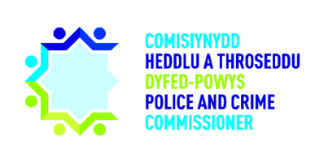 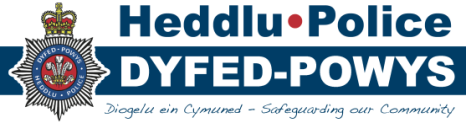 2. Cofnodion Cyfarfodydd Blaenorol Estynnodd CHTh ei ddiolch i’r holl staff gweithredol a weithiodd dros y Nadolig a’r Flwyddyn Newydd. Cytunwyd y byddai cofnodion y cyfarfod blaenorol yn cael eu derbyn mewn egwyddor, er bod angen adolygiad pellach er mwyn sicrhau bod penderfyniadau’n cael eu cofnodi’n gywir. Cam Gweithredu: MH i adolygu cofnodion Bwrdd Plismona 17 Rhagfyr cyn eu cyhoeddi ar wefan SCHTh. Mewn perthynas â Cham Gweithredu PB2427, dywedodd y PGC ei fod wedi darllen Adroddiad Craffu Dwys diweddaraf SCHTh a daeth i’r casgliad bod HDP wrthi’n trafod nifer o’r materion a godwyd mewn byrddau llywodraethu amrywiol. Roedd HDP wedi cytuno y byddai Grŵp Aur yn cael ei ffurfio er mwyn coladu’r camau gweithredu o’r byrddau amrywiol a gyrru busnes ymlaen. Cam Gweithredu: Rhoi diweddariad ynghylch ffurfio’r Grŵp Aur er mwyn datblygu materion a godwyd yn Adroddiad Craffu Dwys SCHTh yng nghyfarfod y Bwrdd Plismona ar 28 Ionawr. Cam Gweithredu: Rhoi llythyr ffurfiol gan y PG i SCHTh mewn ymateb i argymhellion adroddiad Craffu Dwys SCHTh. 3. Diweddariad y Prif GwnstablDiweddariadau GweithredolRhoddodd y PG ddiweddariad i’r Bwrdd ynghylch amrediad o faterion gweithredol. Nodwyd bod tri o swyddogion a staff yr heddlu wedi’u hatal o’u gwaith ar hyn o bryd. Rhoddodd y PG drosolwg o faterion gweithredol a ddigwyddodd dros gyfnod y Nadolig, gan gynnwys llofruddiaeth yn Llanelli, gwrthdrawiad traffig y ffyrdd angheuol yn Sir Benfro, a digwyddiad arfau saethu yng Nghaerfyrddin a arweiniodd at y rhai a oedd yn gysylltiedig â’r digwyddiad yn cael eu harestio gan HDP. Hefyd, hysbysodd y PG y Bwrdd fod 10 swyddog wedi dioddef ymosodiad ar ddyletswydd ers cyfarfod diwethaf y Bwrdd Plismona, gan gynnwys un swyddog a oedd wedi torri ei goes adeg arést.Diweddariadau SefydliadolHysbysodd y PG y Bwrdd y byddai seremoni wobrwyo’r Heddlu’n digwydd ar 28 Ionawr, a bod ymgyrch recriwtio newydd ar gyfer HDP wedi’i lansio ar 9 Ionawr. Holodd y CHTh sut oedd HDP yn bwriadu mynd i’r afael â’r diffyg diddordeb hanesyddol mewn gwasanaethu Gogledd Powys. Dywedwyd wrtho fod HDP yn edrych ar ddenu trosglwyddedigion a oedd wedi derbyn swyddi gyda heddluoedd cyfagos i Ogledd Powys. Nodwyd fod HDP yn rhoi pwys ar sgiliau ieithyddol o fewn ei ymgyrch recriwtio, a bod siarad Cymraeg hyd lefel 1 o fewn blwyddyn ar ôl cychwyn y swydd yn ofyniad DAP (Proffil Asesu a Datblygu) ar gyfer pob swyddog ac aelod staff.Holodd CHTh sut oedd HDP yn gweithio i gefnogi swyddogion ifainc gan fod llai na 5 mlynedd o wasanaeth gan gyfran sylweddol o swyddogion ymateb ar hyn o bryd. Dywedodd y DBG fod HDP yn ailhyfforddi ei diwtor-gwnstabliaid ar hyn o bryd i sicrhau eu bod nhw’n medru cefnogi swyddogion newydd. Mae newidiadau hefyd yn cael eu gwneud i Grŵp Rheoli Adnoddau’r Heddlu, sy’n cael ei gadeirio gan y PGC er mwyn sicrhau bod yr Heddlu’n cymryd ymagwedd holistig tuag at gynllunio’r gweithlu. Pwysleisiwyd hefyd bod dewis rhingylliaid yn bwysig er mwyn dangos arfer gorau i recriwtiaid mwy newydd, a bod rhingylliaid yn cael eu hyfforddi i adnabod materion lles, perfformiad ac iechyd meddwl yn ystod cyfarfodydd DAP.Cafwyd trafodaeth ynglŷn â pha un ai a oedd nifer priodol o swyddogion ar ddyletswydd bob amser y dilyn sylwadau a wnaed i’r Comisiynydd yn ystod ei weithgareddau ymgysylltu. Nodwyd bod nifer o fesurau ar fin cychwyn a fyddai’n cefnogi swyddogion yn eu rolau, gan gynnwys cofnodi troseddau yn ystod y pwynt cyswllt cyntaf, a fydd yn cychwyn ddiwedd y gwanwyn yn 2020, a newid posibl i batrymau sifft. Cydnabu y gallai’r broblem o gael nifer cyfyngedig o swyddogion ar ddyletswydd hefyd gael ei drin gan ringylliaid hyfforddi er mwyn rheoli gwyliau a rotâu staff i safon uwch. Diweddarodd y DBG y Bwrdd ynghylch nifer o faterion sefydliadol pellach, gan gynnwys ei phresenoldeb yng Ngrŵp Ymgynghorol Cymru gyda’r CHTh ar 14 Ionawr er mwyn cyflwyno ymagwedd HDP tuag at fynd i’r afael â bregusrwydd yn dilyn cais gan Arolygiaeth Heddluoedd a Gwasanaethau Tân ac Achub Ei Mawrhydi (AHGTAEM).  Nodwyd fod cytundeb wedi’i roi i Niche ar 27 Rhagfyr 2019 ar gyfer y System Rheoli Cofnodion. Nodwyd y byddai’n siŵr o gymryd 12 i 18 mis i gyflwyno’r system. 4. Diweddariad CHThLleolDiweddarodd y CHTh y Bwrdd ynghylch nifer o ymrwymiadau lleol, gan gynnwys ei bresenoldeb mewn Diwrnod Ymgysylltu Cymunedol yn y Drenewydd er mwyn tynnu sylw at droseddau cyllyll a throseddau treisgar wrth i’r Angel Cyllyll gael ei arddangos yn y dref ddechrau Ionawr 2020, ond heb fod yn gyfyngedig i hynny. Hefyd, hysbysodd y CHTh y Bwrdd am ei drafodaeth ef a GR gyda myfyriwr o Brifysgol Aberystwyth sy’n gweithio ar draethawd hir mewn perthynas â gweithgarwch llinellau cyffuriau. CenedlaetholDiweddarodd y CHTh y Bwrdd am ei ran mewn sgwrs a drefnwyd gan Bethan Sayed AC yn y Senedd yn ddiweddar mewn perthynas â Cham-drin Domestig. 5.  Eitemau SefydlogSefyllfa Ariannol - IonawrDynododd y CA sefyllfa tanwario o £397,000 ar 10 Ionawr. Holodd y CHTh pa un ai a oedd Prif Swyddogion yn lobïo gweinidogion ar hyn o bryd am Ddiffyg Ymgyrch Uplift. Dywedwyd wrtho fod HDP, ynghyd â sawl heddlu arall, wedi tynnu sylw’r Llywodraeth at y mater. Nodwyd fod llythyr gan Gymdeithas Comisiynwyr yr Heddlu a Throseddu’n dynodi na ddisgwylir cyhoeddiad ynglŷn â’r setliad yn ystod yr ychydig wythnosau nesaf.  Hysbysodd y PGC y Bwrdd fod pob Uwch-arolygydd yn cael cyfarfodydd bob yn ail fis gyda rheolwyr cyllid HDP a bod unrhyw danwariant yn cael ei adrodd wrth y PGC a’r CA. Cafwyd trafodaeth fer ynglŷn â’r praesept heddlu, gyda’r CHTh yn nodi ei fod yn anfodlon â’r sefyllfa bresennol o ofyn am lefel praesept uwchlaw 9%.  Nodwyd fod nifer o ffactorau cenedlaethol lliniarol wedi arwain at y cam hwn, a bod HDP dal yn cynnig y praesept heddlu isaf yng Nghymru er waetha’r cynnydd. Diogelu Data Holodd y CHTh am y 2 ymchwiliad sy’n mynd rhagddynt mewn perthynas â datgelu gwybodaeth bersonol a mynediad at systemau, a holodd ynghylch amserlenni ymchwiliadau o’r fath a’r canlyniadau a ddisgwylir. Dywedodd y DBG y byddai’r ymchwiliad ar ran HDP yn cymryd deufis ar y mwyaf, fodd bynnag, pe bai angen gwneud cyfeiriadau i Swyddfa’r Comisiynydd Gwybodaeth, mae’n bosibl y bydd ymchwiliadau’n hirach o lawer. Nodwyd fod pob achos yn wahanol, ac yn aml yn arwain at ganlyniadau gwahanol ar gyfer yr unigolyn cysylltiedig.Nodwyd bod y Tîm Diogelu Data wedi gweld cynnydd sylweddol mewn galw yn ddiweddar, ac wedi cyflwyno achos i’r DBG i hysbysebu ar gyfer aelodau staff ychwanegol. 6. Ffocws: Troseddau Difrifol a Throseddu Trefnedig/Trais Difrifol a Throseddu TrefnedigRoedd EH-D a GR yn bresennol yn y cyfarfod er mwyn cyflwyno Strategaeth Trais a Throseddu Trefnedig Dyfed-Powys ar gyfer 2019-21, a oedd wedi’i roi ar waith o fewn HDP. Nodwyd fod strategaeth amlasiantaeth o’r enw  ‘Prosiect Diogel’ wedi’i gytuno gan y 30 asiantaeth gwahanol sy’n gysylltiedig er mwyn sicrhau ymagwedd system gyfan o ran sut y dylid mynd i’r afael â throseddau o’r fath. Dywedodd  EH-D fod cynllun cyflenwi wedi’i roi mewn grym, gan gynnwys amcanion penodol, camau gweithredu a pherchnogion camau gweithredu er mwyn sicrhau bod y strategaeth yn cael ei datblygu. Pwysleisiwyd fod y broses yn ei babandod, a bod pob asiantaeth yn ymwneud yn sylweddol â hyn. Holodd y CHTh pa un ai a oedd y Byrddau Trais Difrifol a Throseddu Trefnedig sy’n gysylltiedig â’r prosiect yn cydblethu eu gwaith gyda’r Byrddau Gwasanaeth Cyhoeddus. Cytunwyd nad yw Trais Difrifol a Throseddu Trefnedig yn ymddangos ar agendâu’r Byrddau Gwasanaeth Cyhoeddus oherwydd nid yw’r pwnc wedi bod yn rhan o Ddeddf Cenedlaethau’r Dyfodol, sy’n hysbysu cynlluniau gwaith Byrddau Gwasanaeth Cyhoeddus. Nodwyd bod Bwrdd Trais Difrifol a Throseddu Trefnedig Lefel Heddlu yn bodoli sy’n cwmpasu’r pedwar Bwrdd Trais Difrifol a Throseddu Trefnedig. Maent yn cwrdd â’r Bartneriaeth Diogelwch Cymunedol gyda’i gilydd er mwyn sicrhau bod gwaith yn gydgysylltiedig ar draws platfformau lluosog. Dywedodd EH-D bod bwriad i gynrychiolwyr o sefydliadau eraill gymryd drosodd a chylchdroi’r gadeiryddiaeth yn 2021 er ei bod hi’n cadeirio’r Bwrdd Trais Difrifol a Throseddu Trefnedig ar hyn o bryd, ac arolygwyr rhanbarthol yn cadeirio’r Byrddau Trais Difrifol a Throseddu Trefnedig rhanbarthol. Symudodd y drafodaeth ymlaen at AHGTAEM, gyda’r CHTh yn holi sut allai HDP newid ei radd o dda i ardderchog. Dywedodd EH-D ei fod yn hollbwysig datblygu Prosiect Diogel a gweithredu argymhellion adolygiadau blaenorol er mwyn i HDP wella ei radd, fodd bynnag, ar hyn o bryd, does dim meysydd sydd angen i HDP wella mewn perthynas â Thrais Difrifol a Throseddu Trefnedig. Nodwyd y byddai gwaith y Byrddau’n dystiolaeth ar gyfer AHGTAEM o ymrwymiad HDP tuag at wella ei waith ar fynd i’r afael â Thrais Difrifol a Throseddu Trefnedig, a dywedodd y DBG y byddai’r Byrddau’n sicrhau bod galw cudd a galw yn y dyfodol yn cael ei adolygu.  Dywedodd EH-D mai HDP yw’r unig Heddlu sydd wedi brandio ei Strategaeth Trais Difrifol a Throseddu Trefnedig ar ffurf Prosiect Diogel, a bod hyn yn cael ei wneud er mwyn sicrhau nad yw’n cael ei weld fel mater heddlu, ond fel mater partneriaeth. Roedd angen trafodaethau pellach o ran mesurau ataliol mewn perthynas â Throseddau Difrifol a Throseddu Trefnedig, ac roedd angen hyfforddiant cyson o ran Trais Difrifol a Throseddu Trefnedig ar gyfer holl swyddogion HDP. Cafwyd trafodaeth fer ynghylch mynd at y Byrddau Cynllunio Ardal mewn perthynas â’r gwaith hwn. Dywedodd y CHTh ei fod wedi mynegi pryderon na allai’r gwasanaethau maen nhw’n cyflenwi fod â’r hyblygrwydd i gynnwys y gwaith. Symudodd y drafodaeth ymlaen at rannu gwybodaeth a data partneriaeth. Nodwyd bod rhannu gwybodaeth ar sail achos wrth achos yn gymharol syml, fodd bynnag, roedd y ffordd y mae HDP yn cael mynediad at ddata partneriaeth dal yn broblem mewn rhai amgylchiadau. Roedd HDP wedi cynnal rhywfaint o waith yn Sir Benfro o gwmpas rhannu gwybodaeth gyda phartneriaid, a roddodd sail dda ar gyfer sut y gallai data gael ei rannu ar draws yr ardal Heddlu. Trafododd y Bwrdd y ffaith bod sawl sefydliad yng Nghymru wedi codi’r mater o rannu data gyda Kirsty Williams AC. Dywedodd y DBG bod HDP wedi cychwyn y gwaith drwy ei Uned Busnes ac Arloesedd mewn perthynas â blaengynllunio a sganio gorwel gan nad oes ymagwedd Cymru Gyfan ar hyn o bryd. Cam Gweithredu: HDP a’r CHTh i geisio cyngor gan John Drake ynglŷn â rhannu gwybodaeth sy’n ymwneud â Throseddau Difrifol a Throseddu Trefnedig a Thrais Difrifol a Throseddu Trefnedig, a thrafod y mater yng Ngrŵp Prif Swyddogion Cymru a Grŵp Plismona Cymru Gyfan ym mis Mawrth. Cam Gweithredu: Y PG a’r CHTh i siarad ag Ysgrifennydd Gwladol Cymru ynglŷn â’r mater o rannu gwybodaeth sy’n ymwneud â Throseddau Difrifol a Throseddu Trefnedig a Thrais Difrifol a Throseddu Trefnedig.Gan mai ‘bregusrwydd’ yw pwnc trafod nesaf Bwrdd Partneriaethau’r Heddlu, awgrymodd y PS y gall fod yn bosibl defnyddio’r cyfarfod i symud y drafodaeth ynglŷn â rhannu gwybodaeth ymlaen.Cafwyd trafodaeth bellach ynghylch gweithgarwch HDP o ran sicrhau bod ei swyddogion yn ymwybodol o sut i adnabod Troseddau Difrifol a Throseddu Trefnedig a Thrais Difrifol a Throseddu Trefnedig a’i ddwyn i sylw arweinwyr Prosiect Diogel.Cam Gweithredu: EH-D i siarad â’r Uwch-arolygydd Craig Templeton ynglŷn â chynnal sesiwn hanner diwrnod ar gyfer uwch swyddogion sy’n gyfrifol am Droseddau Difrifol a Throseddu Trefnedig a Thrais Difrifol a Throseddu Trefnedig. Nodwyd ei fod yn bwysig bod y cyhoedd yn gwybod y dylent gysylltu â Crimestoppers Cymru a’r rhif 101 er mwyn adrodd am achosion o Drais Difrifol a Throseddu Trefnedig a Throseddau Difrifol a Throseddu Trefnedig, fodd bynnag, awgrymodd y CHTh y gellid ystyried rhif partneriaeth amlasiantaeth hefyd fel dewis amgen. Awgrymodd y DBG y byddai platfform ar-lein yn well gan y byddai hyn yn rhoi ateb i’r cyhoedd yn syth. Dywedodd fod ymgyrch recriwtio HDP yn cael ei gynnal ar-lein a bod ymgeiswyr yn falch o dderbyn ymateb i’w hymholiadau yn syth ar gyfryngau cymdeithasol a phlatfformau ar-lein. Dywedodd EH-D fod Swyddogion y Wasg HDP wedi bod yn gweithio gyda Swyddogion Cefnogi Cymunedol yr Heddlu i greu cylchlythyrau o fewn eu cymuned, gan dynnu sylw at weithgarwch heddlu cadarnhaol yn eu cymuned a chyfeirio’r cyhoedd at wasanaethau lle y gallant adrodd am weithgarwch amheus. Gan ddod â’r drafodaeth i ben, gofynnodd CHTh i HDP ystyried etifeddiaeth yr Angel Cyllyll sydd yn y Drenewydd ar hyn o bryd. Awgrymodd y PG amnest gyllyll. Hefyd, awgrymodd CHTh y dylid sôn am Brosiect Diogel yn ei gynhadledd fis Mawrth ar Blismona Mewn Lleoliad Gwledig. Daeth EH-D â’r drafodaeth i ben drwy ddiolch i GR am ei waith ar Brosiect Diogel.Cam Gweithredu: Rhoi copi o’r Asesiad Strategol i’r CHTh. Action: MH i sicrhau bod Prosiect Diogel yn cael ei gynnwys yng Nghynhadledd y CHTh ar Blismona Mewn Lleoliad Gwledig fis Mawrth. 7. Materion i’w TrafodDiweddariad Ynghylch Caethwasiaeth ModernAgorodd y drafodaeth gydag adolygiad o Gytundeb Cydweithio Adran 22a mewn perthynas ag Uned Trawsnewid Caethwasiaeth Modern yr Heddlu. Nodwyd bod arweinydd Caethwasiaeth Modern Heddlu Dyfnaint a Chernyw wedi sicrhau arian hyd at fis Mawrth 2020 ac wedi cyflwyno cais arall i’r Swyddfa Gartref i barhau â’r gwaith yn genedlaethol. Gofynnwyd i’r CHTh a’r PG lofnodi’r cytundeb ar gyfer Ebrill 2019 –31 Mawrth 2020.Penderfyniad: Mewn cytundeb â’r PG, llofnododd CHTh Gytundeb Cydweithio Adran 22a mewn perthynas ag Uned Trawsnewid Caethwasiaeth Modern yr Heddlu.Holodd y CHTh am gynnydd o ran tai diogel ar gyfer pobl sydd wedi’u hadnabod fel dioddefwyr caethwasiaeth modern yng Nghymru. Dywedodd AE bod cynnig wedi’i gyflwyno gan gydlynydd caethwasiaeth yr Uned Ranbarthol Troseddu Trefnedig gyda’r awgrym fod gan bob ardal heddlu ddarpariaeth o’r fath. Dywedodd EH-D fod darpariaeth dros dro o westai ar gyfer yr unigolion hynny, a bod dioddefwyr yn Nyfed-Powys yn aml yn derbyn tai diogel ymhell i ffwrdd o ardal HDP, sy’n golygu bod dioddefwyr yn colli hyder yn HDP heb reolaeth dydd i ddydd.  Trafododd y Bwrdd lythyr yr anfonodd HDP at Sara Thornton ynghylch caethwasiaeth modern, a oedd yn dangos bod HDP yn ceisio codi ymwybyddiaeth o’r mater. Nodwyd bod AE yn cynnal digwyddiad caethwasiaeth modern ar 10 Ionawr ar gyfer 8-15 cynrychiolydd o bob heddlu yng Nghymru, yn ogystal â chynrychiolwyr o awdurdodau lleol, awdurdodau iechyd ac eraill. Cydnabu’r Bwrdd mai AE oedd arweinydd caethwasiaeth modern yn HDP ar hyn o bryd, a’i fod yn gweithio’n agos ag arweinydd unigolion coll ac arweinydd camfanteisio’n rhywiol ar blant HDP. Cydnabu’r PG fod gan heddluoedd eraill yng Nghymru dîm caethwasiaeth modern, ac er y teimlir nad oes angen hyn yn Nyfed-Powys ar hyn o bryd, byddai’r mater yn cael ei adolygu yn 2021.Anerchodd IW y Bwrdd, gan ddweud bod pob heddlu yng Nghymru wedi arwyddo llw ar gyfer cymeradwyo proses ar draws plismona fel rhan o God Ymarfer Llywodraeth Cymru ar gyflogaeth moesegol. Nodwyd y byddai’r llw’n gwella’r broses ar gyfer adnabod cyflenwyr newydd, adrodd ar eu gwaith a phrofi eu harferion er mwyn sicrhau nad yw is-gontractwyr yn ecsbloetio eu llafur. Prosiect Dalfa Llanelli Rhoddodd Cyfarwyddwr Ystadau SCHTh ddiweddariad ynghylch y prosiect dalfa. Dywedodd y DBG fod HDP yn weithredol fodlon â’r cynigion fel y maent, ac awgrymodd y gallai un o Ymwelwyr Annibynnol â Dalfeydd SCHTh elwa o ymuno â Bwrdd Gweithredol HDP ar gyfer y prosiect. Cytunwyd bod y cynnig fel y’i cyflwynwyd yn bodloni gofynion gweithredol, ond roedd angen craffu ariannol pellach cyn ei gymeradwyo’n derfynol.Cam Gweithredu: Y PS i ystyried awgrymu bod Ymwelydd Annibynnol â Dalfeydd yn ymuno â Bwrdd Gweithredol HDP ar gyfer Prosiect Dalfa Llanelli.Penderfyniad: Prosiect Adeiladu Cyfalaf ar gyfer Dalfa Llanelli i fynd rhagddo yn unol â chynnig y CY yn amodol ar graffu ariannol pellach gan y CY a’r PSA.Cais am Gyllid ar gyfer Sganiwr Laser Trafodwyd cais Uned Cefnogaeth Wyddonol HDP ar gyfer sganiwr laser yn gryno gan y Bwrdd, cyn i’r PG awgrymu y dylai Prif Swyddogion adolygu’r cynnig. Cam Gweithredu: Prif Swyddogion i ystyried y cais am gyllid ar gyfer Sganiwr Laser tu allan i’r Bwrdd Plismona. Aelodau:Dafydd Llywelyn, Comisiynydd yr Heddlu a Throseddu (CHTh)Y Prif Gwnstabl Mark Collins (PG)Y Dirprwy Brif Gwnstabl Claire Parmenter, HDP (DBG)Y Prif Gwnstabl Cynorthwyol Peter Roderick, HDP (PGC)Carys Morgans, Pennaeth Staff, SCHTh (PS)Edwin Harries, Cyfarwyddwr Ariannol, HDP (EH)Hefyd yn Bresennol:Ian Williams, Cyfarwyddwr Ariannol Cynorthwyol, HDP (IW)Y Ditectif Brif Arolygydd Gareth Roberts, Cudd-wybodaeth, HDP (GR)Y Ditectif Brif Arolygydd Anthony Evans, HDP (AE)Y Ditectif Uwch-arolygydd Estelle Hopkin-Davies, Cudd-wybodaeth, HDP (EH-D)Yr Arolygydd Justin Evans, Swyddog Staff, HDP (JE)Cwnstabl Tanya Grey, Swyddog Staff, HDP (TG)Mair Harries, Swyddog Cymorth Gweithredol (MH)Ymddiheuriadau:Beverley Peatling, Prif Swyddog Ariannol, SCHTh (PSA)CRYNODEB O’R CAMAU GWEITHREDU O GYFARFOD 17/12/2019CRYNODEB O’R CAMAU GWEITHREDU O GYFARFOD 17/12/2019CRYNODEB O’R CAMAU GWEITHREDU O GYFARFOD 17/12/2019CRYNODEB O’R CAMAU GWEITHREDU O GYFARFOD 17/12/2019CRYNODEB O’R CAMAU GWEITHREDU O GYFARFOD 17/12/2019Rhif y Cam GweithreduCrynodeb o’r Cam GweithreduCrynodeb o’r Cam GweithreduI’w symud yn ei flaen ganI’w symud yn ei flaen ganPB 2420PB 2420CHTh a’r PG i anfon llythyr ar y cyd at ASau lleol a fyddai’n cynnwys gwybodaeth ynghylch pryderon o gwmpas heriau gweithredol a chyllid. CHTh a’r PG i anfon llythyr ar y cyd at ASau lleol a fyddai’n cynnwys gwybodaeth ynghylch pryderon o gwmpas heriau gweithredol a chyllid. CwblhawydPB 2421PB 2421Trefnu cyfarfod gyda’r holl ASau yn ardal Dyfed-Powys ym mis Chwefror 2020. Trefnu cyfarfod gyda’r holl ASau yn ardal Dyfed-Powys ym mis Chwefror 2020. Yn parhauPB 2422PB 2422Cyflwyno adroddiad AD yn y BP ym mis Chwefror 2020. Cyflwyno adroddiad AD yn y BP ym mis Chwefror 2020. Yn parhauPB 2423PB 2423Swyddog Achos Ansawdd Gwasanaeth i gyflawni adroddiad hap samplu ar ôl i’r rheoliadau newydd ddod i rym ar gwynion lefel is. Swyddog Achos Ansawdd Gwasanaeth i gyflawni adroddiad hap samplu ar ôl i’r rheoliadau newydd ddod i rym ar gwynion lefel is. Yn parhauPB 2425PB 2425GL i rannu canllawiau Swyddfa Annibynnol Ymddygiad yr Heddlu ar ôl eu cyfarfod ar 18 Rhagfyr 2019.GL i rannu canllawiau Swyddfa Annibynnol Ymddygiad yr Heddlu ar ôl eu cyfarfod ar 18 Rhagfyr 2019.CwblhawydPB 2426 PB 2426 Rhoi diweddariad ynghylch pryderon TGCh i’r BP ar ôl 21 Chwefror. Rhoi diweddariad ynghylch pryderon TGCh i’r BP ar ôl 21 Chwefror. Yn parhauPB 2427PB 2427Yr heddlu i ymateb i’r adroddiad craffu dwys erbyn 10 Ionawr. Yr heddlu i ymateb i’r adroddiad craffu dwys erbyn 10 Ionawr. CwblhawydPB 2428PB 2428CHTh i gynnal cyfarfod gydag Ian Price mewn perthynas â’r Prosiect Etifeddiaeth a Brake. CHTh i gynnal cyfarfod gydag Ian Price mewn perthynas â’r Prosiect Etifeddiaeth a Brake. CwblhawydCRYNODEB O’R PENDERFYNIADAU O GYFARFOD 10/01/2020CRYNODEB O’R PENDERFYNIADAU O GYFARFOD 10/01/2020CRYNODEB O’R PENDERFYNIADAU O GYFARFOD 10/01/2020PB T2 107Mewn cytundeb â’r PG, llofnododd CHTh Gytundeb Cydweithio Adran 22a mewn perthynas ag Uned Trawsnewid Caethwasiaeth Modern yr Heddlu.CHThPB T2 108Prosiect Adeiladu Cyfalaf ar gyfer Dalfa Llanelli i fynd rhagddo yn unol â chynnig y CY yn amodol ar graffu ariannol pellach gan y CY a’r PSA. CY/PSACRYNODEB O’R CAMAU GWEITHREDU O GYFARFOD 10/01/2020CRYNODEB O’R CAMAU GWEITHREDU O GYFARFOD 10/01/2020CRYNODEB O’R CAMAU GWEITHREDU O GYFARFOD 10/01/2020Rhif y Cam GweithreduCrynodeb o’r Cam GweithreduI’w Symud yn ei Flaen GanPB 2429MH i adolygu cofnodion Bwrdd Plismona 17 Rhagfyr cyn eu cyhoeddi ar wefan SCHTh.MHPB 2430Rhoi diweddariad ynghylch ffurfio’r Grŵp Aur er mwyn datblygu materion a godwyd yn Adroddiad Craffu Dwys SCHTh yng nghyfarfod y Bwrdd Plismona ar 28 Ionawr. MHPB 2431Rhoi llythyr ffurfiol gan y PG i SCHTh mewn ymateb i argymhellion adroddiad Craffu Dwys SCHTh.PGPB 2432HDP a’r CHTh i geisio cyngor gan John Drake ynglŷn â rhannu gwybodaeth sy’n ymwneud â Throseddau Difrifol a Throseddu Trefnedig a Thrais Difrifol a Throseddu Trefnedig, a thrafod y mater yng Ngrŵp Prif Swyddogion Cymru a Grŵp Plismona Cymru Gyfan ym mis Mawrth.PG/CHThPB 2433Y PG a’r CHTh i siarad ag Ysgrifennydd Gwladol Cymru ynglŷn â’r mater o rannu gwybodaeth sy’n ymwneud â Throseddau Difrifol a Throseddu Trefnedig a Thrais Difrifol a Throseddu Trefnedig.PG/CHThPB 2434EH-D i siarad â’r Uwch-arolygydd Craig Templeton ynglŷn â chynnal sesiwn hanner diwrnod ar gyfer uwch swyddogion sy’n gyfrifol am Droseddau Difrifol a Throseddu Trefnedig a Thrais Difrifol a Throseddu Trefnedig.EH-DPB 2435Rhoi copi o’r Asesiad Strategol i’r CHTh.Yr Arolygydd Justin EvansPB 2436MH i sicrhau bod Prosiect Diogel yn cael ei gynnwys yng Nghynhadledd y CHTh ar Blismona Mewn Lleoliad Gwledig fis Mawrth.MHPB 2437Y PS i ystyried awgrymu bod Ymwelydd Annibynnol â Dalfeydd yn ymuno â Bwrdd Gweithredol HDP ar gyfer Prosiect Dalfa Llanelli.PSPB 2438Prif Swyddogion i ystyried y cais am gyllid ar gyfer Sganiwr Laser tu allan i’r Bwrdd Plismona.Prif Swyddogion